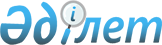 О предоставлении социальной помощи из средств бюджета на приобретение топлива специалистам государственных организаций социального обеспечения, образования, культуры, спорта и ветеринарии, проживающим и работающим в сельских населенных пунктах Жанааркинского района
					
			Утративший силу
			
			
		
					Решение XХХVIII сессии Жанааркинского районного маслихата Карагандинской области от 23 декабря 2014 года № 38/255. Зарегистрировано Департаментом юстиции Карагандинской области 14 января 2015 года № 2921. Утратило силу решением Жанааркинского районного маслихата Карагандинской области от 10 декабря 2020 года № 64/517
      Сноска. Утратило силу решением Жанааркинского районного маслихата Карагандинской области от 10.12.2020 № 64/517 (вводится в действие со дня его первого официального опубликования).
      В соответствии с  Законом Республики Казахстан от 23 января 2001 года "О местном государственном управлении и самоуправлении в Республике Казахстан",  Законом Республики Казахстан от 8 июля 2005 года "О государственном регулировании развития агропромышленного комплекса и сельских территорий", районный маслихат РЕШИЛ:
      1. Предоставить из средств бюджета специалистам государственных организаций социального обеспечения, образования, культуры, спорта и ветеринарии, проживающим и работающим в сельских населенных пунктах Жанааркинского района, единовременную социальную помощь на приобретение топлива в размере стоимости 1 (одной) тонны угля в год по сведениям органов статистики.
      2. Настоящее решение вводится в действие со дня официального опубликования.
      СОГЛАСОВАНО:
      Руководитель государственного
      учреждения
      "Отдел занятости и социальных
      программ Жанааркинского района"
      Ш. Ибраева
      23 декабря 2014 года  
					© 2012. РГП на ПХВ «Институт законодательства и правовой информации Республики Казахстан» Министерства юстиции Республики Казахстан
				
Секретарь районного маслихата, 
председатель XXXVIII очередной 
сессии    